§1558.  Right of members and dissociated members to information1.  Member; inspect and copy record.  On 10 days' notice made in a record received by a limited liability company, a member may inspect and copy during regular business hours, at a reasonable location specified by the limited liability company, any record maintained by the limited liability company, to the extent the information is material to the member's rights and duties under the limited liability company agreement or this chapter.[PL 2009, c. 629, Pt. A, §2 (NEW); PL 2009, c. 629, Pt. A, §3 (AFF).]2.  Dissociated member; inspect and copy.  On 30 days' notice made in a record received by a limited liability company, a dissociated member may inspect and copy, during regular business hours, at a reasonable location specified by the limited liability company, any record maintained by the limited liability company, to the extent the information pertains to the period during which the person was a member, the information was material to the person's rights and duties under the limited liability company agreement or this chapter when the person was a member and the person seeks the information in good faith.[PL 2009, c. 629, Pt. A, §2 (NEW); PL 2009, c. 629, Pt. A, §3 (AFF).]3.  Reasonable costs.  A limited liability company may charge a person that makes a demand under this section the reasonable costs of copying, limited to the costs of labor and material.[PL 2009, c. 629, Pt. A, §2 (NEW); PL 2009, c. 629, Pt. A, §3 (AFF).]4.  Agent or representative.  A member or dissociated member may exercise rights under this section through an agent or, in the case of an individual under legal disability, a legal representative. Any restriction or condition imposed by the limited liability company agreement or under subsection 6 applies both to the agent or legal representative and the member or dissociated member.[PL 2009, c. 629, Pt. A, §2 (NEW); PL 2009, c. 629, Pt. A, §3 (AFF).]5.  Transferee.  The rights under this section do not extend to a transferee.[PL 2009, c. 629, Pt. A, §2 (NEW); PL 2009, c. 629, Pt. A, §3 (AFF).]6.  Additional restrictions.  In addition to any restriction or condition stated in its limited liability company agreement, a limited liability company, as a matter within the ordinary course of its activities, may:A.  Impose reasonable restrictions and conditions on access to and use of information to be furnished under this section, including designating information confidential and imposing nondisclosure and safeguarding obligations on the recipient; and  [PL 2009, c. 629, Pt. A, §2 (NEW); PL 2009, c. 629, Pt. A, §3 (AFF).]B.  Keep confidential from the members and any other persons, for a period of time the limited liability company considers reasonable, any information that the limited liability company reasonably believes to be in the nature of trade secrets or other information the disclosure of which the limited liability company in good faith believes is not in the best interest of the limited liability company or could damage the limited liability company or its activities or that the limited liability company is required by law or by agreement with a 3rd party to keep confidential.  [PL 2009, c. 629, Pt. A, §2 (NEW); PL 2009, c. 629, Pt. A, §3 (AFF).][PL 2009, c. 629, Pt. A, §2 (NEW); PL 2009, c. 629, Pt. A, §3 (AFF).]SECTION HISTORYPL 2009, c. 629, Pt. A, §2 (NEW). PL 2009, c. 629, Pt. A, §3 (AFF). The State of Maine claims a copyright in its codified statutes. If you intend to republish this material, we require that you include the following disclaimer in your publication:All copyrights and other rights to statutory text are reserved by the State of Maine. The text included in this publication reflects changes made through the First Regular and First Special Session of the 131st Maine Legislature and is current through November 1. 2023
                    . The text is subject to change without notice. It is a version that has not been officially certified by the Secretary of State. Refer to the Maine Revised Statutes Annotated and supplements for certified text.
                The Office of the Revisor of Statutes also requests that you send us one copy of any statutory publication you may produce. Our goal is not to restrict publishing activity, but to keep track of who is publishing what, to identify any needless duplication and to preserve the State's copyright rights.PLEASE NOTE: The Revisor's Office cannot perform research for or provide legal advice or interpretation of Maine law to the public. If you need legal assistance, please contact a qualified attorney.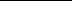 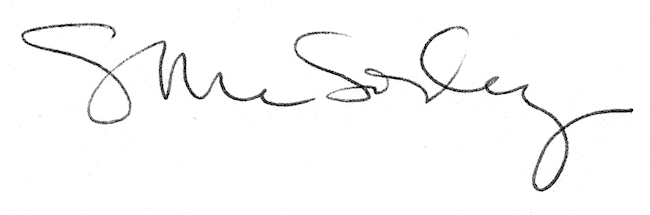 